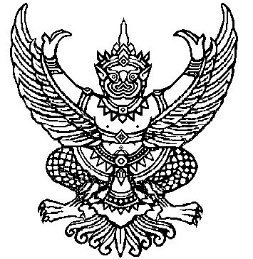 ที่ อน ................./ .................		องค์การบริหารส่วนจังหวัดอุทัยธานี
			ถนนศรีอุทัย  อน  61000			วันที่ เดือน ปีเรื่อง  ............................................................................เรียน  ............................................................................อ้างถึง  ..........................................................................	 (ถ้ามี)	สิ่งที่ส่งมาด้วย  ..............................................................  (ถ้ามี)		ภาคเหตุ.....................................................................................................................................
............................................................................................................................................................................................................................................................................................................................................................	ภาคความประสงค์.....................................................................................................................
............................................................................................................................................................................................................................................................................................................................................................	ภาคสรุป.....................................................................................................................................
..............................................................................................................................................................................		ขอแสดงความนับถือ		 (นายเผด็จ  นุ้ยปรี)		นายกองค์การบริหารส่วนจังหวัดอุทัยธานีส่วนราชการเจ้าของเรื่องฝ่าย....................................................โทร - โทรสาร  .................................